Section 1.2Part OneLetm = Juan is a math majorc =  Juan is a computer science majorHow would we writeJuan is a math major but not a computer science majorJuan is either a math major or a computer science majorLets = stocks are increasingi = interest rates are steadyHow would we writeStocks are increasing but interest rates are steadyNeither are stocks increasing nor are interest rates steadyPart TwoComplete the following truth tables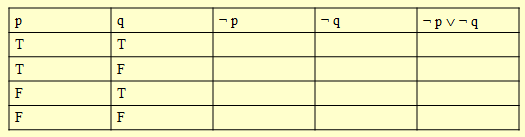 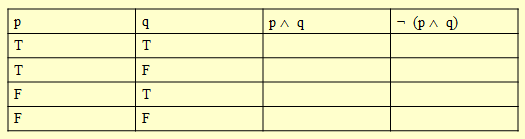 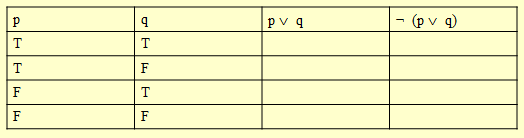 Part ThreeLeth = John is healthyw = John is wealthys = John is wiseWrite compound propositions representingJohn is healthy and wealthy but not wiseJohn is not wealthy but he is healthy and wiseJohn is neither healthy, wealthy, nor wiseJohn is neither wealthy nor wise, but he is healthy.John is wealthy, but he is not both healthy and wise.Part FourComplete the following truth tables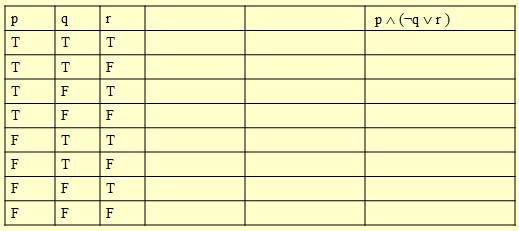 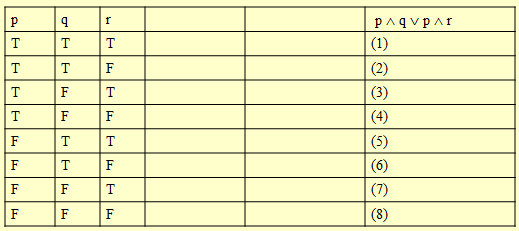 